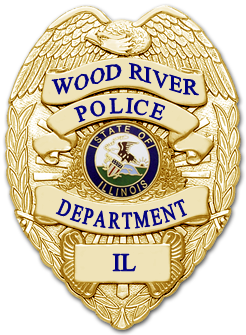  Camera grant FY19 reportIn-car camerasThe Wood River Police Department received (3) three in-car cameras from the FY13 camera grant. The cameras were purchased and installed by Pro-vision Inc. The cameras were installed to function only when emergency lights are activated.  Automatic downloads occur when the vehicles that have in-car cameras, pull into our sally port.  The videos are then transferred to a secured drive on a server within the department.Body worn camerasThe Wood River Police Department received 18 body cameras through the FY19 Camera grant. The cameras were purchased from Wolfcom Enterprises. All officers are required to wear a body camera per department policy. The patrol division consist of 14 patrolmen and sergeants. The body cameras are not only activated all law enforcement calls for service, many officers use the body cameras to obtain statements from victims and witnesses on scene. Officers download any arrest or major incidents onto DVD’s and notate in their reports the DVD is entered into evidence.The Madison County States Attorney’s Office and defense attorney’s frequently ask for copies of the body camera video’s for prosecution and defense purposes. Complaints against officers since implementing them to wear body cameras has reduced significantly. In many cases after we make a person aware there is camera footage, the complaint is no longer pursued. Arron M. WeberRecords Supervisor